Lower Elementary: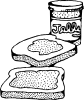 Question:  Alexis brings 21/2 sandwiches to a picnic. Brett brings twice as many sandwiches as Alexis. How many sandwiches do Alexis and Brett have altogether?Upper Elementary: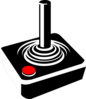 Question:  If Cody has 20 game tokens to spend at the arcade. He spends $2.40 to get 12 more. How much did Cody’s game tokens cost altogether?Middle School: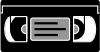 Question:  Darla has a number of movies in her collection; 1/4 of the movies are comedies, 1/3 are documentaries, 1/6 are horror movies, and the rest are dramas. The total number of movies in Darla’s collection is between 20 and 30. Exactly how many documentaries does she have?Algebra and Up: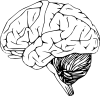 Question:  A syllogism is a logic puzzle that asks you to draw a conclusion based on the logical values or truth values of a series of statements, like these: 			1)  I’m thinking of a shape that is concave.			2)  All triangles are convex. 			3)  A shape is convex if and only if it is not concave. What conclusion can you draw about the shape I’m thinking of based on the statements above?Lower Elementary:Question:  Alexis brings 21/2 sandwiches to a picnic. Brett brings twice as many sandwiches as Alexis. How many sandwiches do Alexis and Brett have altogether?Answer:  71/2 sandwichesSolution:   If Alexis brings 21/2 sandwiches, then Brett brings 21/2 + 21/2 = 5 sandwiches. If we add up Alexis’s sandwiches and Brett’s sandwiches, we get 21/2 + 5 = 71/2 sandwiches.Upper Elementary:Question:  If Cody has 20 game tokens to spend at the arcade. He spends $2.40 to get 12 more. How much did Cody’s game tokens cost altogether?Answer:  $6.40Solution:   Since Cody spends $2.40 to buy 12 tokens, each token costs $2.40 ÷ 12 = $0.20. Cody has 20 + 12 = 32 tokens altogether, so his game tokens cost $0.20 × 32 = $6.40. Middle School:Question:  Darla has a number of movies in her collection; 1/4 of the movies are comedies, 1/3 are documentaries, 1/6 are horror movies, and the rest are dramas. The total number of movies in Darla’s collection is between 20 and 30. Exactly how many documentaries does she have?Answer:  8 documentariesSolution:   Darla can’t own half a movie—that doesn’t make any sense. So, since we know Darla’s movie collection can be divided evenly by 4, 3, and 6, we’re looking for a number between 20 and 30 that is divisible by those three numbers. The only number that fits the bill is 24. So, since 1/3 of 24 is 8, Darla must have 8 documentaries.Algebra and Up:Question:  A syllogism is a logic puzzle that asks you to draw a conclusion based on the logical values or truth values of a series of statements, like these: 			1)  I’m thinking of a shape that is concave.			2)  All triangles are convex. 			3)  A shape is convex if and only if it is not concave. What conclusion can you draw about the shape I’m thinking of based on the statements above?Answer:  I am not thinking of a triangle.Solution:   If we start with the third statement and apply it to the first, we can conclude that I am not thinking of a convex shape. If we know that I’m not thinking of a convex shape, then we can conclude that I cannot possibly thinking of a triangle because that would contradict the second statement—all triangles are convex. 